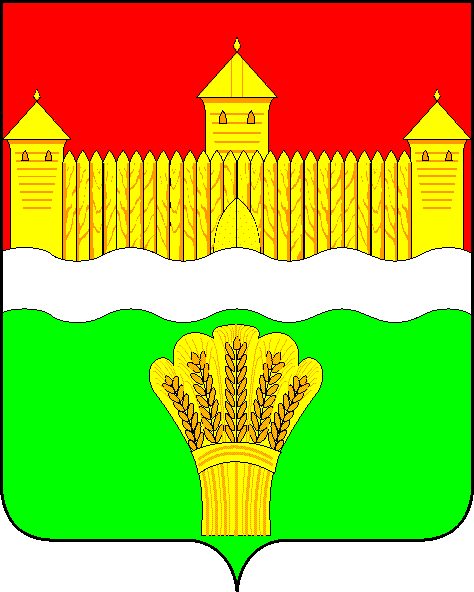 КЕМЕРОВСКАЯ ОБЛАСТЬ – КУЗБАСС АДМИНИСТРАЦИЯ КЕМЕРОВСКОГО МУНИЦИПАЛЬНОГО ОКРУГАПОСТАНОВЛЕНИЕот 25.01.2023   № 253-пг. КемеровоОб определении резервных пунктов для голосованияна территории Кемеровского муниципального округа при проведении дополнительных выборов депутата Совета народных депутатов Кемеровского муниципального округа первого созыва по одномандатному избирательному округу № 11В целях реализации конституционных прав граждан Российской Федерации, руководствуясь Федеральным законом от 12.06.2002 № 67-ФЗ «Об основных гарантиях избирательных прав и права на участие в референдуме граждан Российской Федерации», в случаях невозможности работы образовательных избирательных участков:Утвердить перечень резервных пунктов (стационарных, передвижных) для голосования на территории Кемеровского муниципального округа при проведении дополнительных выборов депутата Совета народных депутатов Кемеровского муниципального округа первого созыва по одномандатному избирательному округу № 11 (далее – резервные пункты) согласно приложению к настоящему постановлению.Рекомендовать руководителям учреждений:-  в срок до 01 марта 2023 г. обеспечить готовность помещений резервных пунктов (стационарных) для проведения голосования и размещения избирательных комиссий согласно приложению к настоящему постановлению;организовать дежурство сотрудников в период проведения дополнительных выборов депутата Совета народных депутатов Кемеровского муниципального округа первого созыва  по одномандатному избирательному округу № 11, представить графики дежурства в организационно-территориальное управление администрации Кемеровского муниципального округа;обеспечить доступ в помещения и использование помещений резервных пунктов (стационарных);обеспечить в помещениях резервных пунктов (стационарных) бесперебойное функционирование телефонной связи и сети «Интернет», освещения и отопления. Управлению образования администрации Кемеровского муниципального округа (О.М. Борискова) организовать в период проведения дополнительных выборов депутата Совета народных депутатов Кемеровского муниципального округа первого созыва по одномандатному избирательному округу № 11 работу школьных автобусов по оказанию содействия избирательным комиссиям в реализации их полномочий при подготовке и проведении голосования на случай перемещения голосования в резервный (передвижной) пункт.Начальнику организационно-территориального управления администрации Кемеровского муниципального округа (А.С. Мигулько)  направить настоящее постановление в территориальную избирательную комиссию Кемеровского муниципального округа.Признать утратившим силу постановление администрации Кемеровского муниципального округа от 03.08.2021 № 2219-п                                     «Об определении резервных пунктов для голосования на территории Кемеровского муниципального округа при проведении выборов депутатов Государственной Думы Федерального Собрания Российской Федерации восьмого созыва». Муниципальному бюджетному учреждению «Редакция газеты «Заря» (А.В. Шеметова) опубликовать настоящее постановление  в газете «Заря» и в СМИ «Электронный бюллетень администрации Кемеровского муниципального округа», управлению информационных технологий            (И.А. Карташов) разместить настоящее постановление на официальном сайте администрации Кемеровского муниципального округа в информационно-телекоммуникационной сети «Интернет».Контроль за исполнением постановления возложить на заместителя главы Кемеровского муниципального округа по внутренней политике, руководителя аппарата Е.А. Прошину.Постановление вступает в силу после его официального опубликования.Глава округа                                                                                   М.В. КоляденкоПРИЛОЖЕНИЕк постановлению  администрацииКемеровского муниципального округа                                                                от 25.01.2023   № 253-пПЕРЕЧЕНЬрезервных пунктов (стационарных, передвижных) для голосованияна территории Кемеровского муниципального округапри проведении дополнительных выборов депутата Совета народных депутатов Кемеровского муниципального округа первого созыва по одномандатному избирательному округу № 11Заместитель главы округапо внутренней политике, руководитель аппарата                                                                     Е.А. Прошина№ п/п№ изби-ратель-ной ко-миссииМесто нахождения избирательной комиссииСтационарный резервный пункт (адрес)Передвижной резервный пункт (автобус), место расположенияТерриториальная избирательная комиссия Кемеровского муниципального округаТерриториальная избирательная комиссия Кемеровского муниципального округаТерриториальная избирательная комиссия Кемеровского муниципального округаТерриториальная избирательная комиссия Кемеровского муниципального округаТерриториальная избирательная комиссия Кемеровского муниципального округа012г. Кемерово, ул. Совхозная, 1Аздание администрации Кемеровского муниципального округаг. Кемерово,пр. Ленина, 5, здание КУМИ  Кемеровского муниципального округаFord Transitгосударственный регистрационный знак Х 122 КС 142г. Кемерово,пр. Ленина, д. 5012г. Кемерово, ул. Совхозная, 1Аздание администрации Кемеровского муниципального округаг. Кемерово,пр. Ленина, 5, здание КУМИ  Кемеровского муниципального округаГАЗ-А66R33государственный регистрационный знак АХ 23542,с. Елыкаево,ул. Школьная, д. 9аУчастковая избирательная комиссия Кемеровского муниципального округаУчастковая избирательная комиссия Кемеровского муниципального округаУчастковая избирательная комиссия Кемеровского муниципального округаУчастковая избирательная комиссия Кемеровского муниципального округаУчастковая избирательная комиссия Кемеровского муниципального округа1091с. Березово, пер. Школьный, д.2а, здание МБОУ «Березовская средняя образовательная школа имени Абызова Михаила Петровича» Кемеровского муниципального округап. Новостройка, ул. Центральная, д. 13, здание МБУ ДО «Школа искусств Кемеровского муниципального округа № 70» 